КАРАР                                                                                               РЕШЕНИЕ                                   О внесении дополнении в решение Совета сельского поселения Карабашевский сельсовет от  23.04.2015 г.  № 34-2 «Правила благоустройства сельского поселения Карабашевский сельсовет муниципального района Илишевский район Республики Башкортостан»Руководствуясь статьей 14 Федерального закона от 06.10.2003 № 131 - ФЗ «Об общих принципах организации местного самоуправления в Российской Федерации», Совет сельского поселения Карабашевский сельсовет муниципального района Илишевский район Республики Башкортостан, РЕШИЛ:1. Внести дополнения в Правила благоустройства сельского поселения Карабашевский сельсовет муниципального района Илишевский район Республики Башкортостан утвержденного решением Совета сельского поселения Карабашевский сельсовет муниципального района Илишевский район Республики Башкортостан от 23.04.2015 г. №34-2.2.  Пункт 21.4. раздела 21 после слов «официально уполномоченные Главой сельского поселения Карабашевский сельсовет» дополнить словами «и (или) должностные лица, официально уполномоченные Главой Администрации муниципального района Илишевский район Республики Башкортостан.»3. Настоящее решение подлежит размещению на официальном сайте администрации сельского поселения Карабашевский сельсовет муниципального района Илишевский район Республики Башкортостан.4. Контроль за исполнением настоящего решения возложить на Комиссию по развитию предпринимательства, земельным вопросам, благоустройству и экологии. 5.  Настоящее решение вступает в силу со дня обнародования.Глава Сельского поселения                                                       Р.И. Шангареевс. Карабашево 16 февраля 2017 года            № 12-7Башортостан РеспубликаҺыилеш районымуниципаль районЫНЫҢКАРАБАШ ауыл советыауыл билӘмӘҺе советы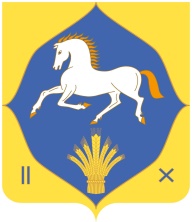 совет сельского поселенияКАРАБАШЕВСКИЙ сельсовет муниципальнОГО районАилишевский районреспубликИ башкортостан